Приложение 1.Упражнение «Балансир». Ребенку нужно балансировать коробочкой так, чтобы попасть шариком в отверстие. Для усложнения используем несколько видов шариков (деревянный, стеклянный и пластиковый). Есть несколько видов балансиров: большой, маленький, с лабиринтом.Упражнения на тренажере межполушарного взаимодействия, которые даются в определенной последовательности от простого к сложному.Варианты игр и упражнений на тренажере:Знакомство с тренажером. Пальчиком ведущей руки проходим лабиринт.Проходим лабиринт пальчиком второй руки. Проводим от начала к середине лабиринта и обратно.Усложняем. Ведущая рука проводит пальчиком по лабиринту и обратно, а вторая катает шарик по столу., стучит пальчиком или перебирает пальчики.Проходим лабиринты пальчиками обеих рук, от начала и до конца, затем в обратном направлении.Подключаем бегунки. Ведущей рукой проходим лабиринт. Затем возвращаемся обратно.Вторая рука проходит лабиринт от начала и до конца, затем обратно.Проводим бегунки по лабиринту одновременно обеими руками. Затем обратно.Самое сложное. Бегунок ведущей руки стоит в центре лабиринта (где его завершение), а второй бегунок в начале и проходим обеими руками лабиринт.Меняем руки и выполняем тоже самое действие.Важно! Стремиться выполнять задания синхронно. Ведущая рука обычно впереди, если не контролировать процесс.Упражнение «Кулак - ладонь». Руки в разных позах и одновременно меняются.Упражнение «Мы играли в ладушки, жарили оладушки». Руки в разных позах: одна ладонью вверх, другая вниз. Поочередно меняем положение.Упражнение «Лягушка хочет в пруд». Поочередно руками синхронно меняем позы кулак-ребро-ладонь.Упражнение «Дорожки». На листах А4 рисуем симметричные дорожки и двумя руками одновременно их обводим. Усложняем несимметричными узорами.Упражнение «Цветные дорожки» (Коняхиной Н). Пальчиками обеих рук одновременно проходим дорожки по кружкам определенного цвета.Упражнение «Музыкант». Играем на ксилофоне двумя руками по очереди ноты (карточки с последовательностью цветов).Игра «Соревнования по бегу». Ребенку предлагается в каждую руку по игрушке животного и пробежать с разным ритмом и скоростью одновременно двумя руками. Например, заяц прыгает быстро, а медведь медленно и редко.Игра «Сделай так».  Педагог показывает позы руками (или на карточке), а ребенок пытается повторить. Усложняем разными позами для обеих рук одновременно. Игра «Прищепки».  Ребенку предлагается взять в руки прищепки разных цветов и собрать ими помпоны соответствующего цвета. То же самое можно делать с ножницами для круп. Игра «Перекрестия». Одна рука вверху в кулаке, вторая под ней - ножницы. Нижнюю руку перебрасываем наверх и меняем позы. Можно усложнить последовательностью из трех поз (камень-ножницы-бумага). Игра «Ловкость рук». Ловим из коробки палочками-сачками двумя руками одновременно помпоны. Игра «Пальчиковый твистер». На ткани пуговицы такого цвета, как на двух кубиках. Какой цвет выпал, на те пуговки и ставим пальчики. Играют поочередно две руки.Игра «Какой пальчик». Ребенок держит одну руку за спиной (вначале можно обе руки держать перед глазами). Взрослый притрагивается кисточкой к фалангам пальцев. Ребенок показывает другой рукой, к какому пальцу было прикосновение. Игра с клизмами. Можно просто переливать с их помощью воду из емкости в емкость, а можно смешивать воду разных цветов для получения нового двумя руками одновременно. Для этого же используются пипетки. Но с ними легче – они прозрачные. Игры с ножницами для круп. Пересыпаем с их помощью крупы по емкостям. Игра «Уборка». Ребенку предлагается собрать всю крупу в коробке с помощью совочка и щетки.Приложение 2.Геометрические фигуры для штриховки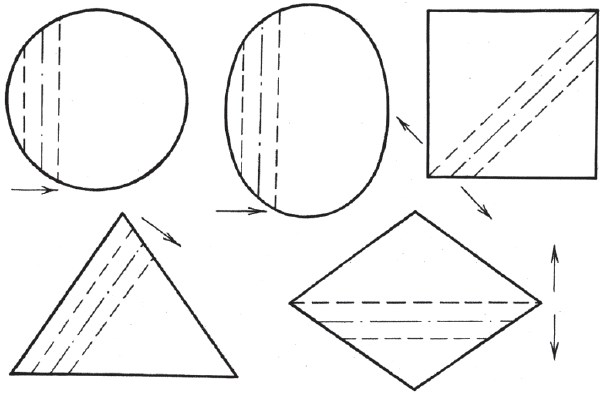 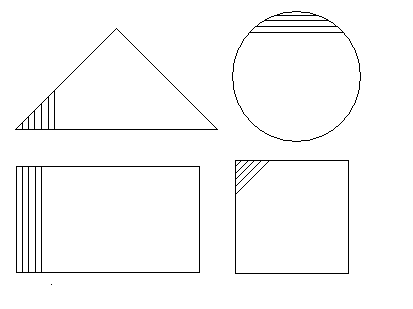 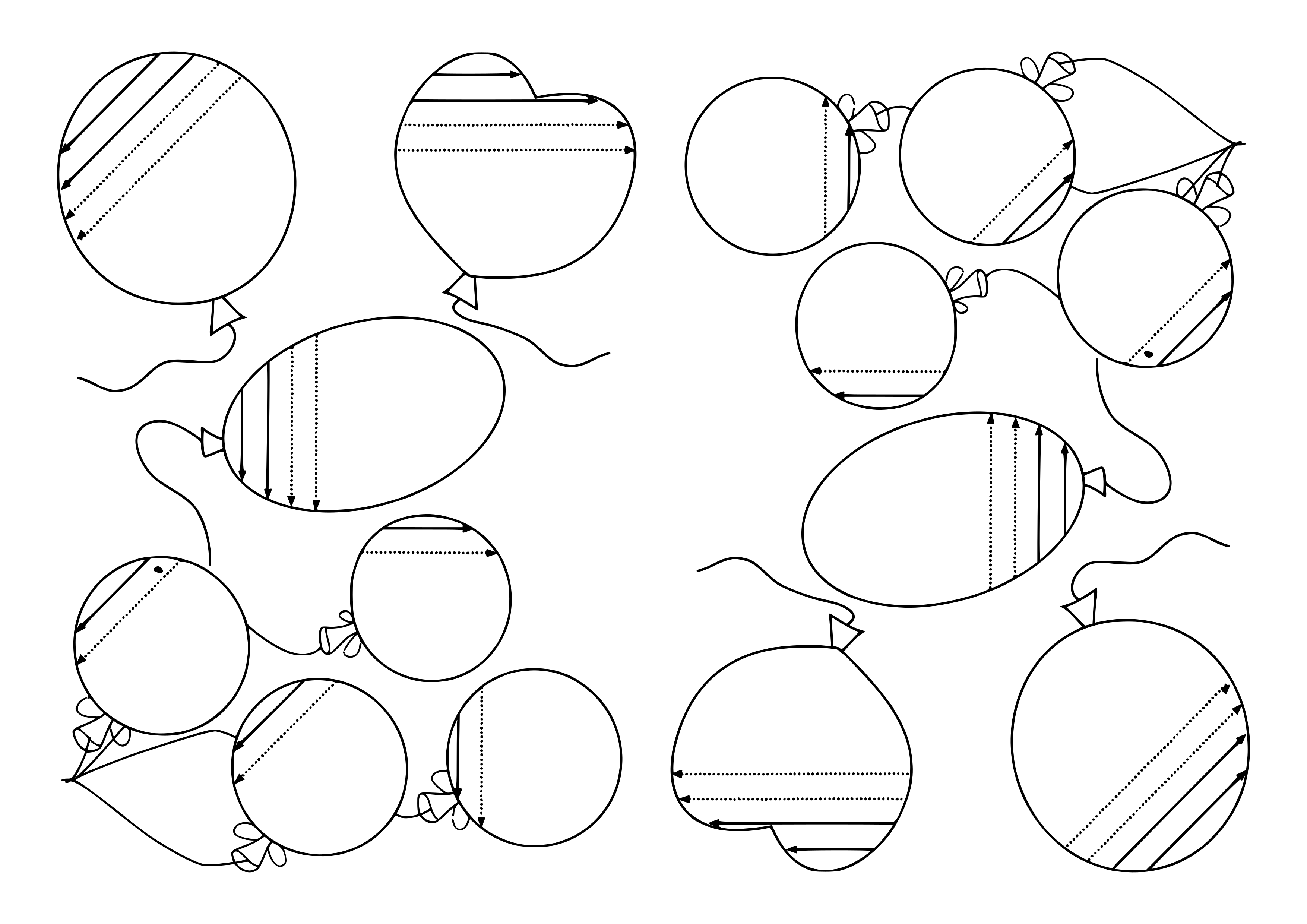 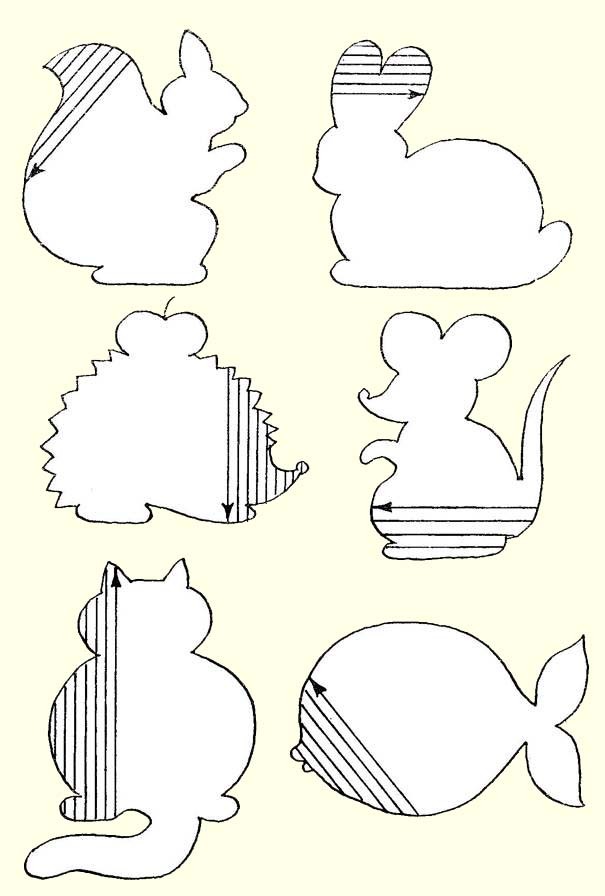 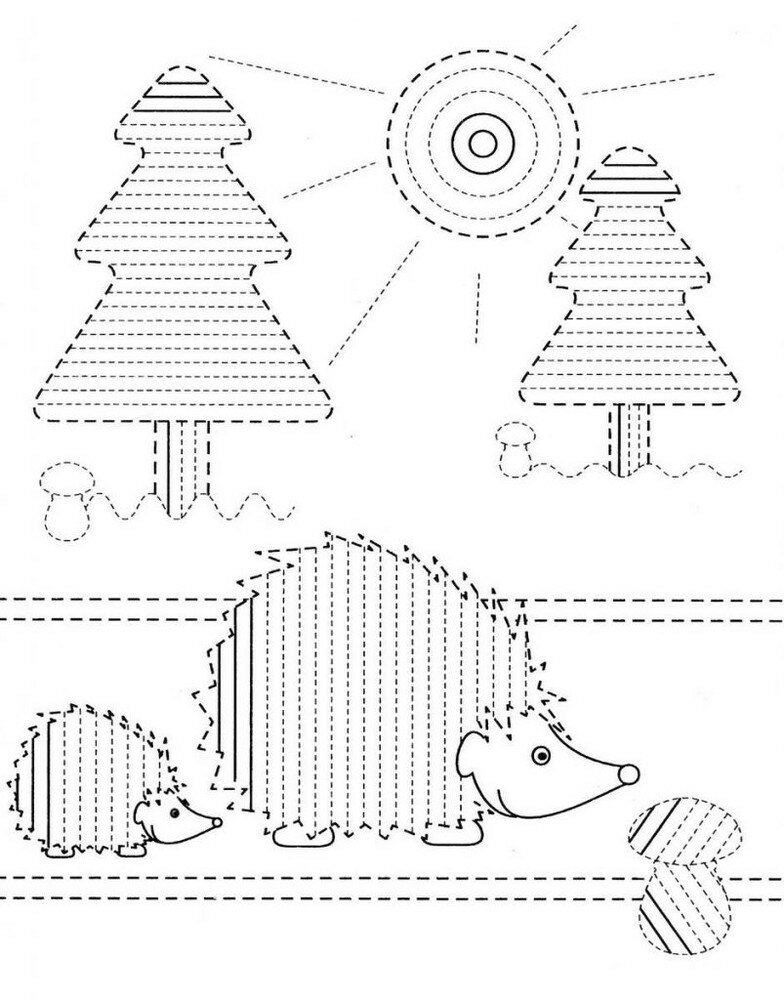 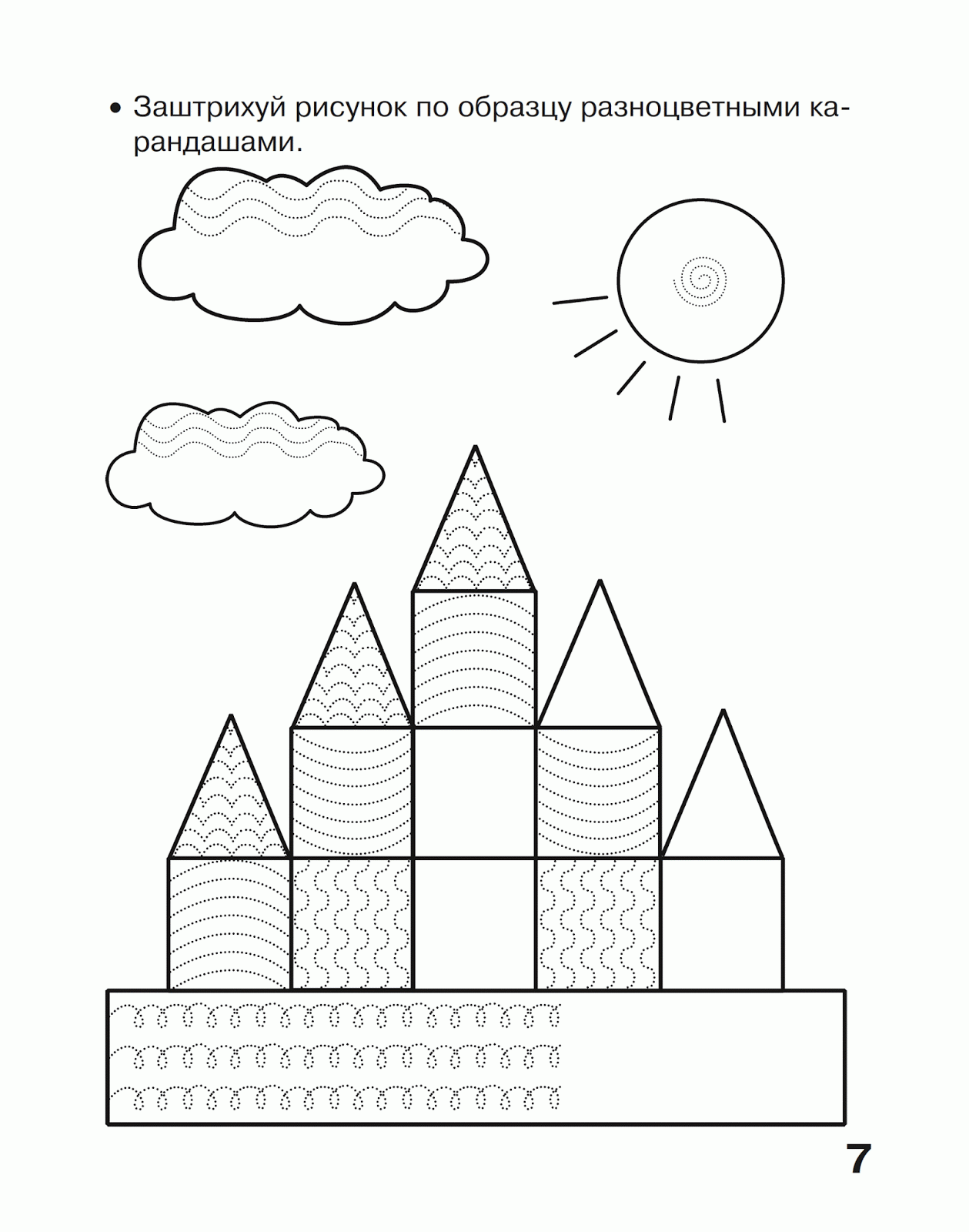 Раскраски для двух рук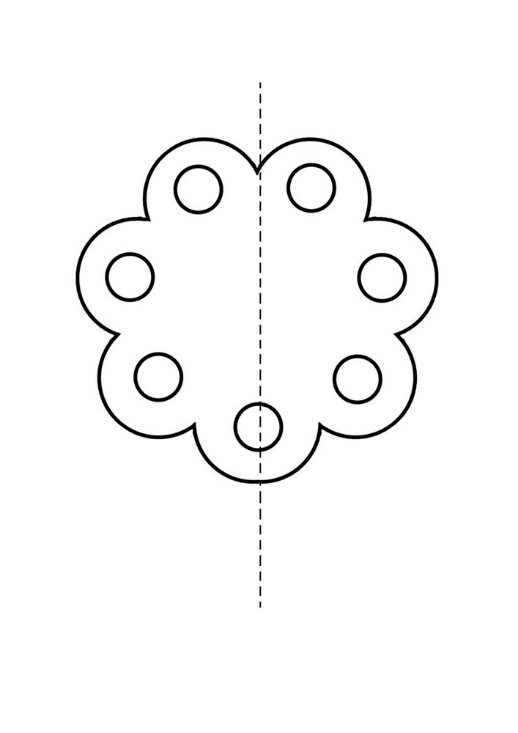 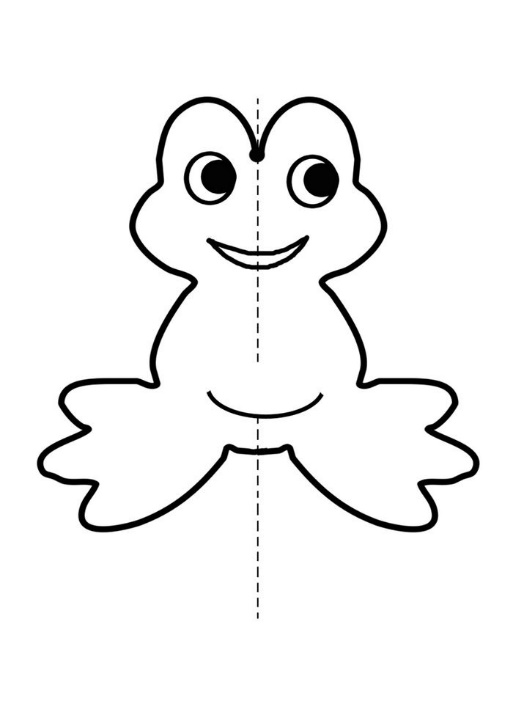 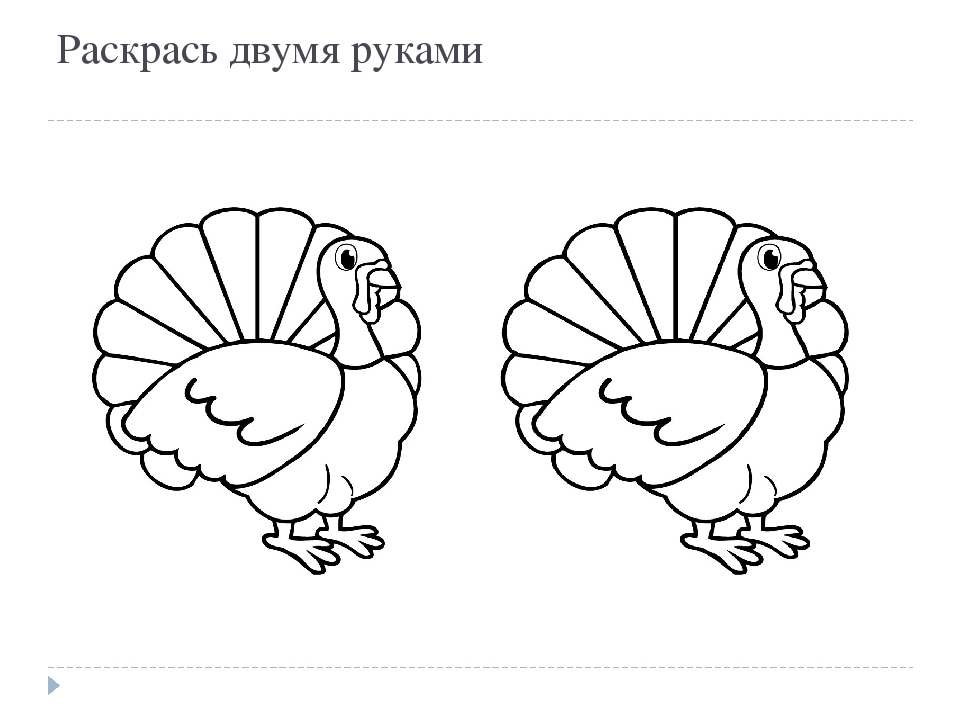 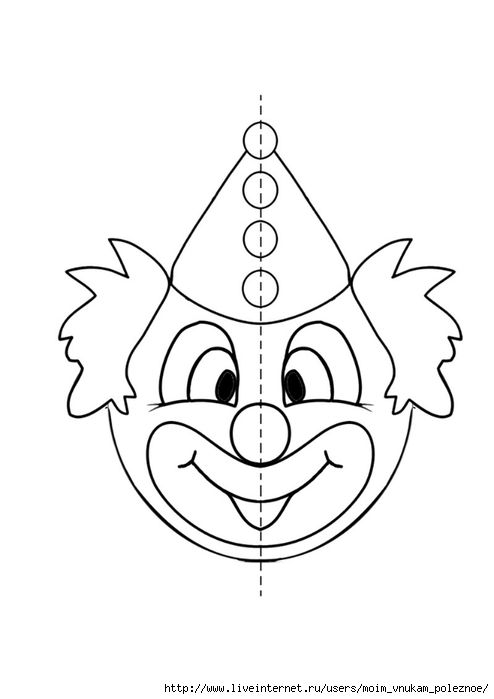 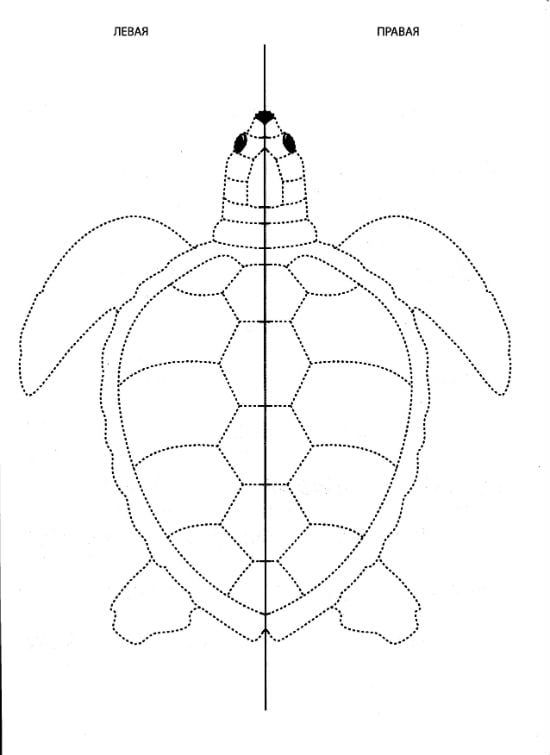 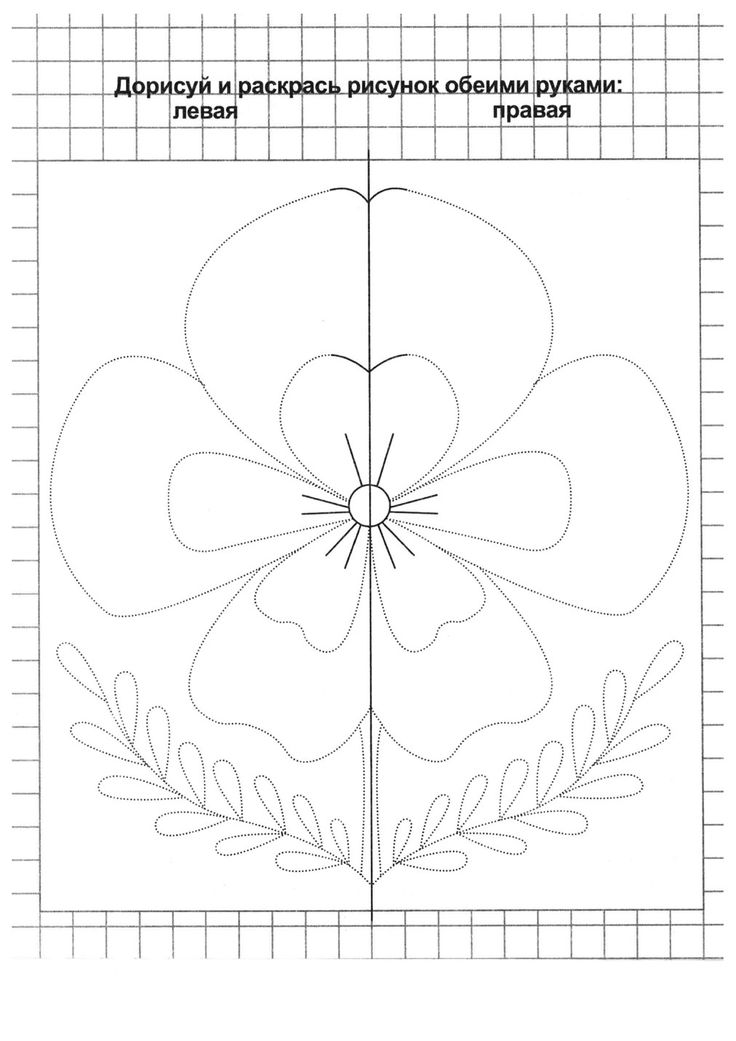 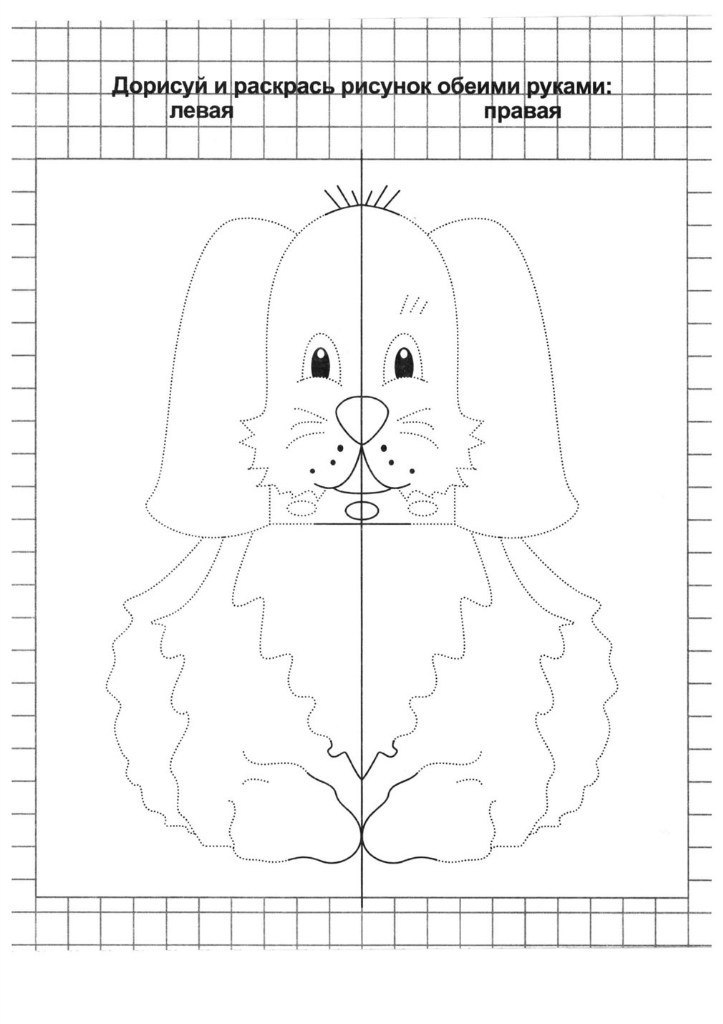 Рисунки пунктирными линиями для обведения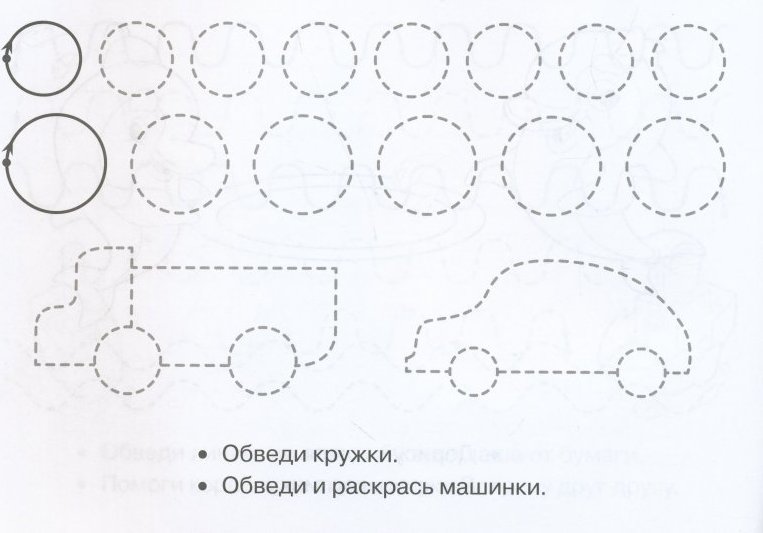 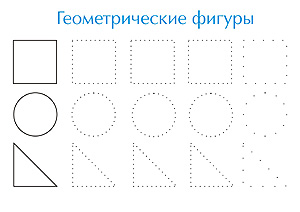 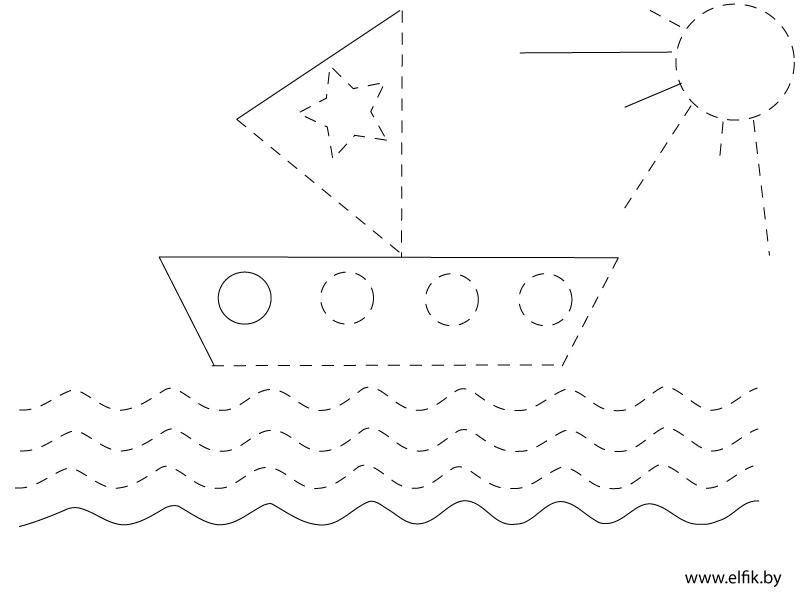 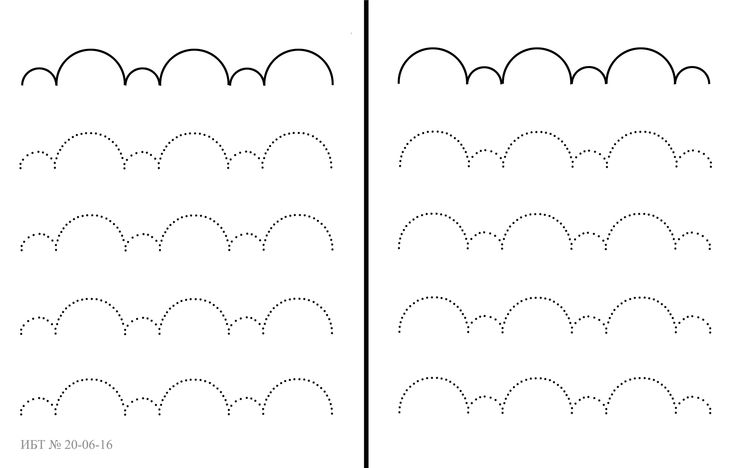 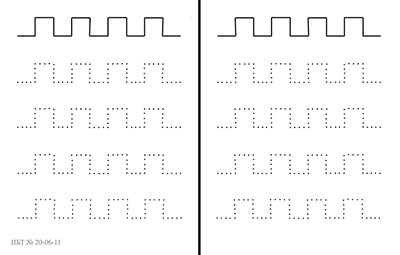 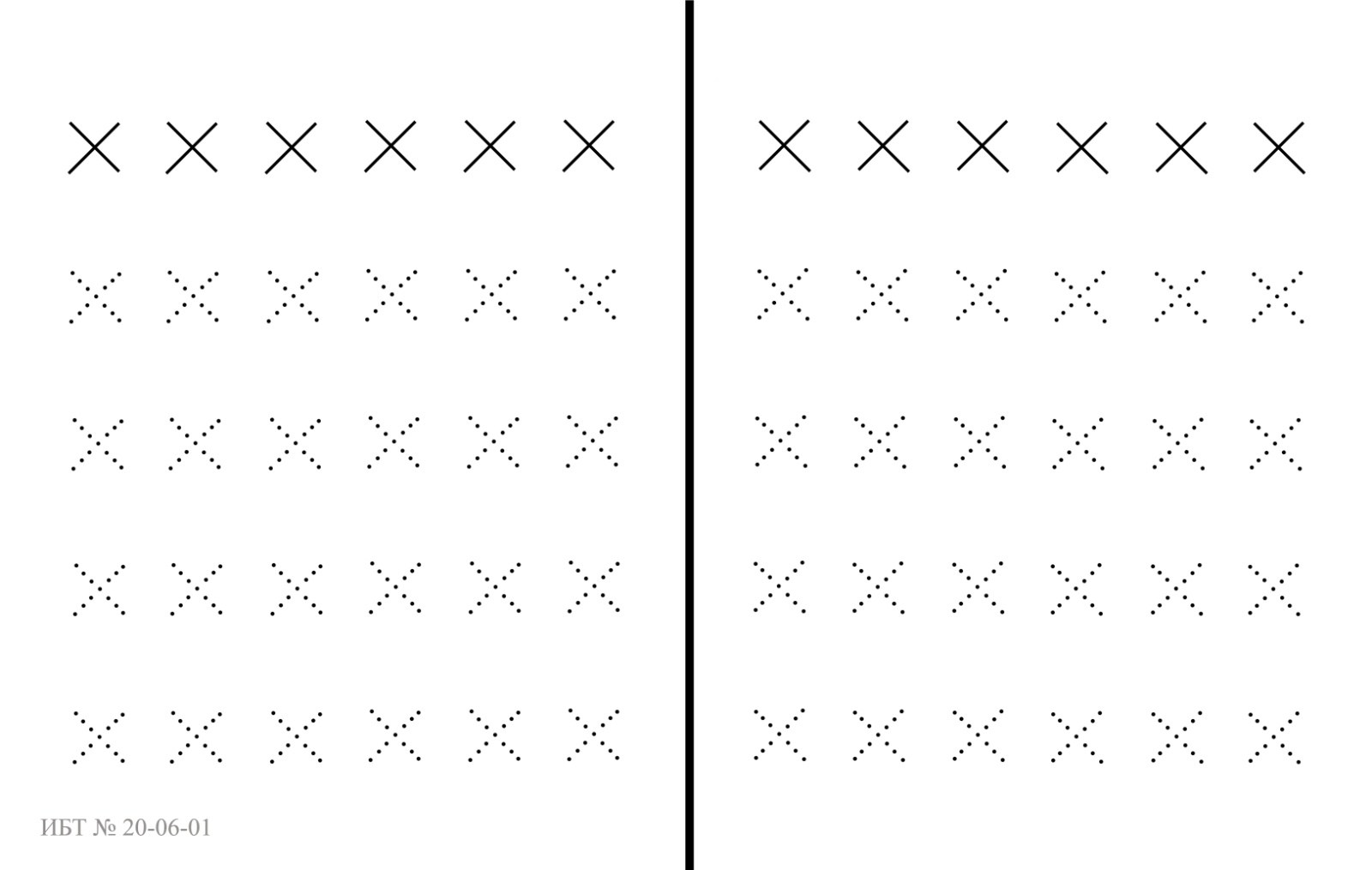 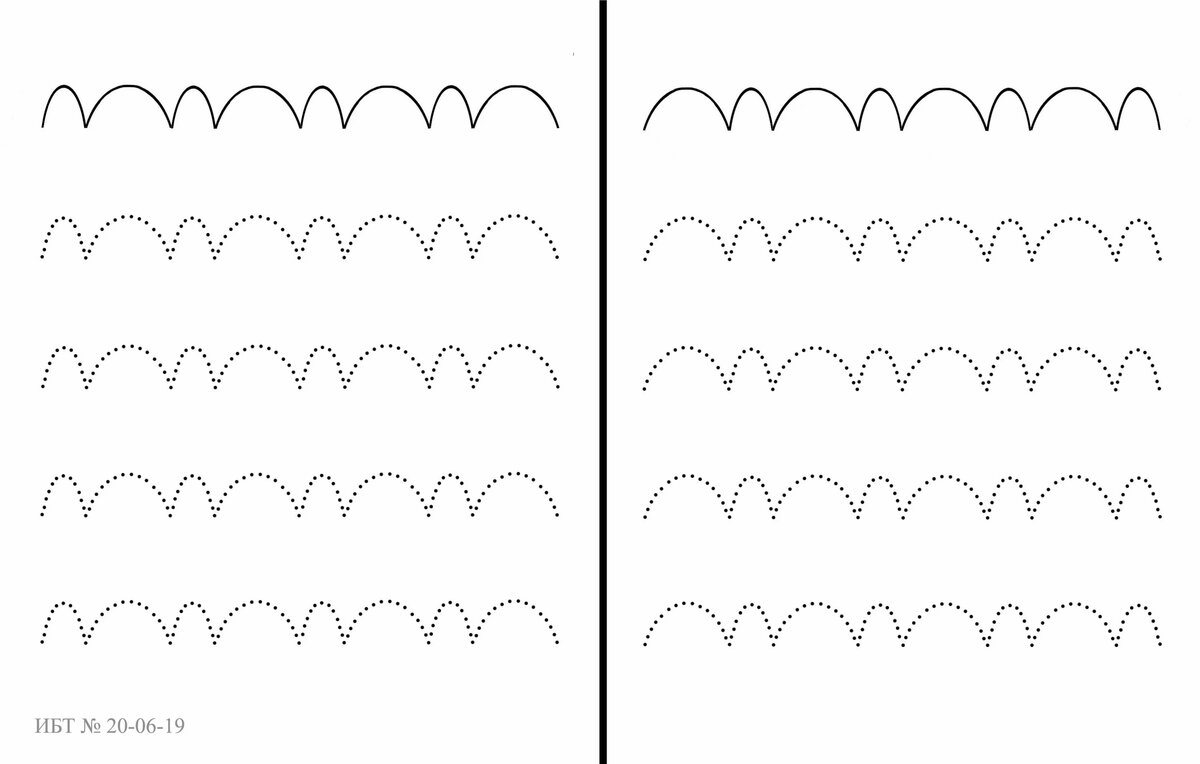 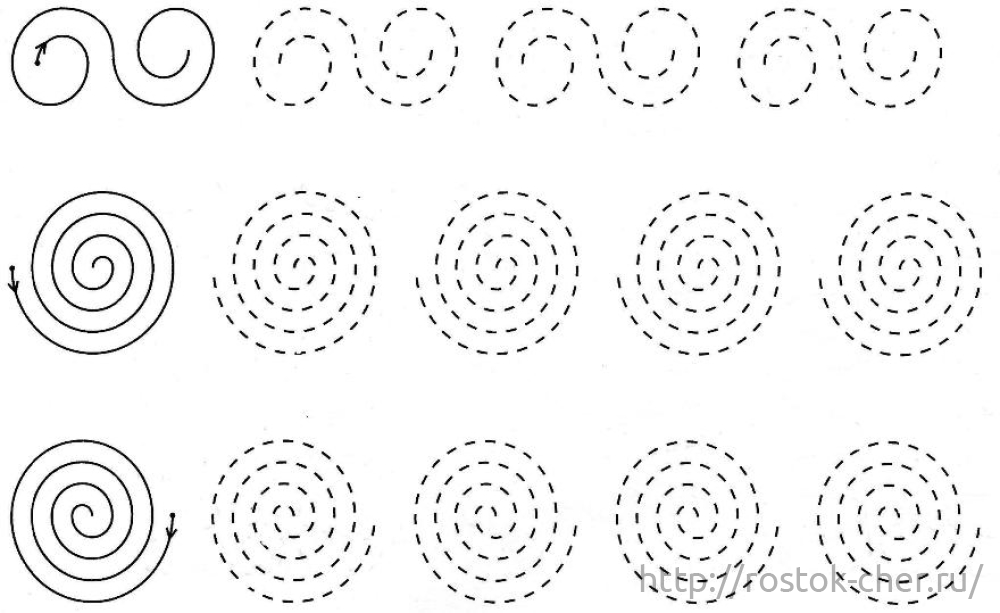 Рисунки для зеркального рисования по клеточкам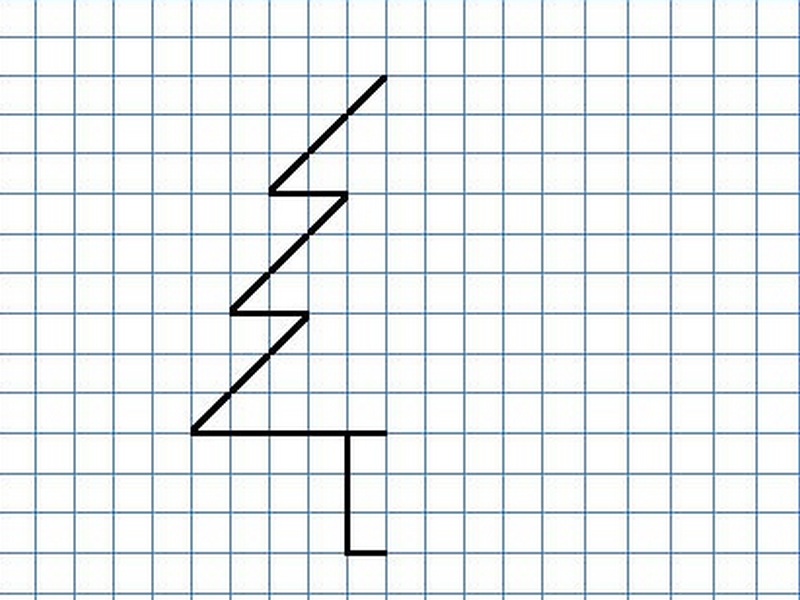 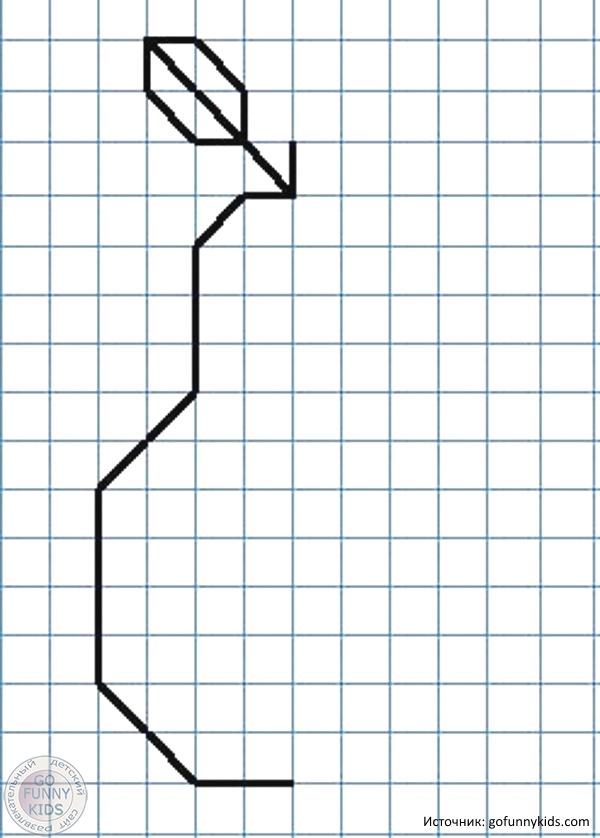 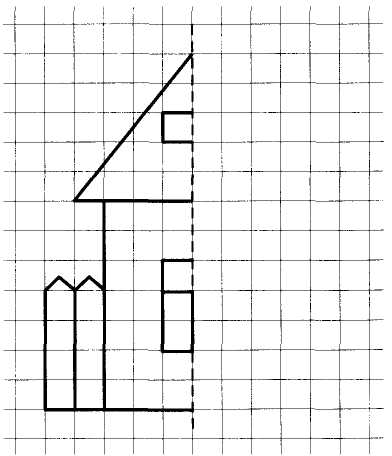 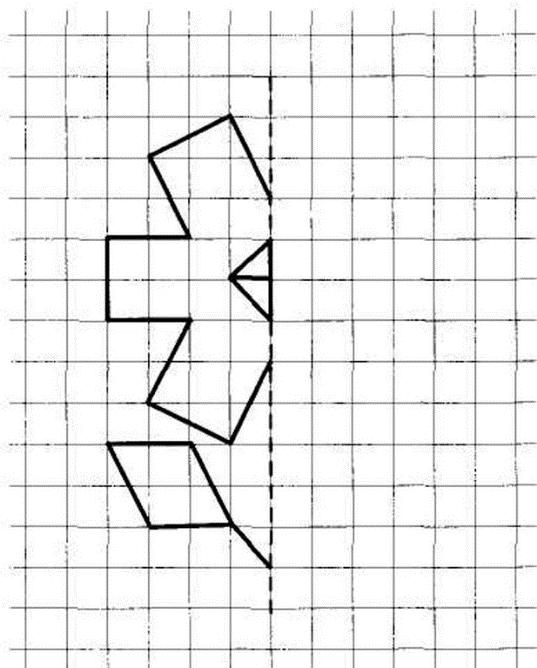 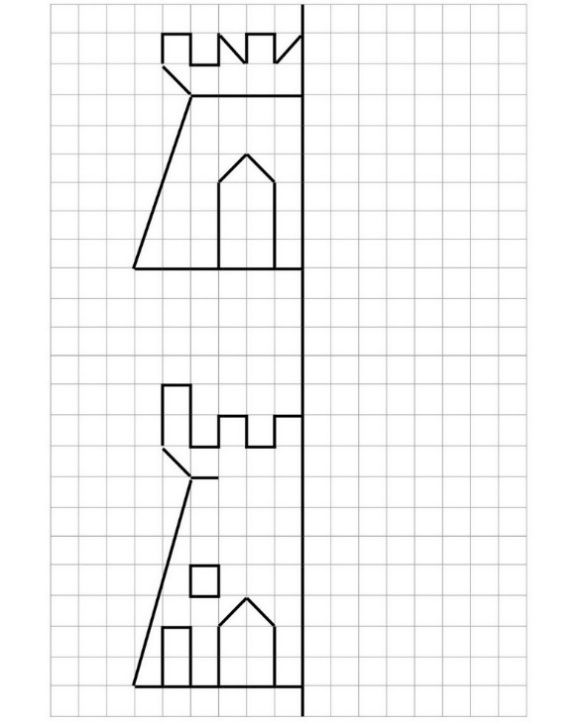 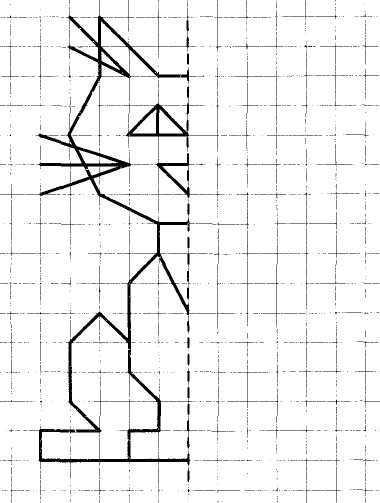 Трафареты для вырезания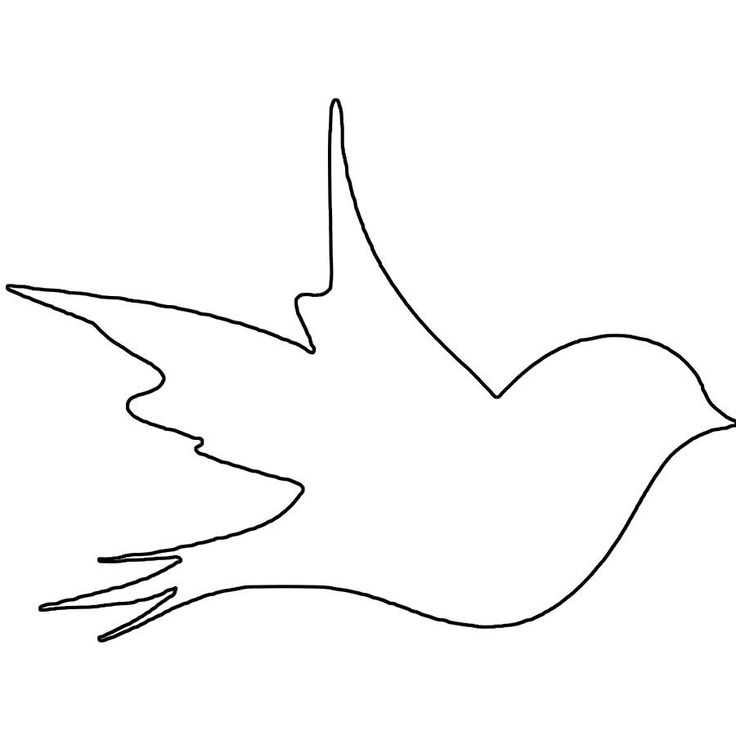 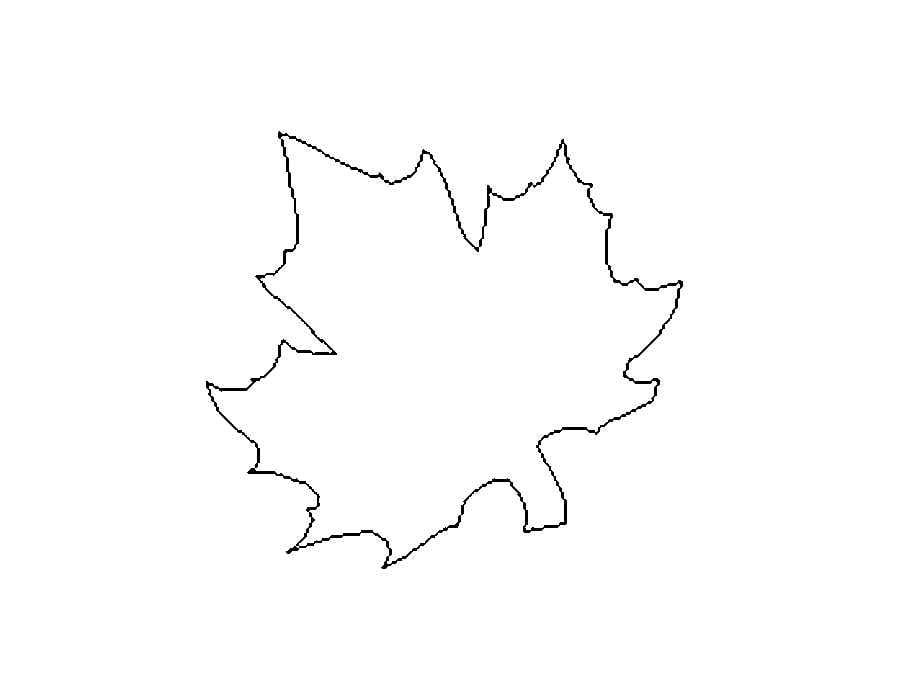 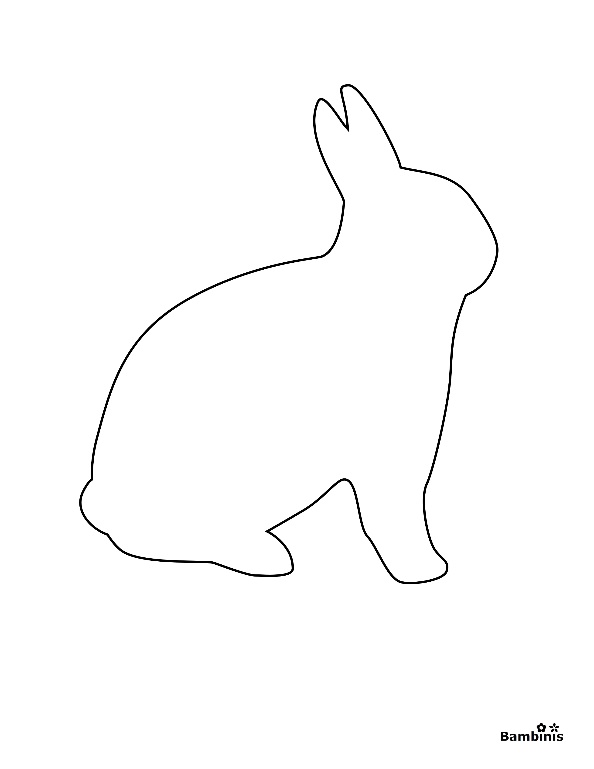 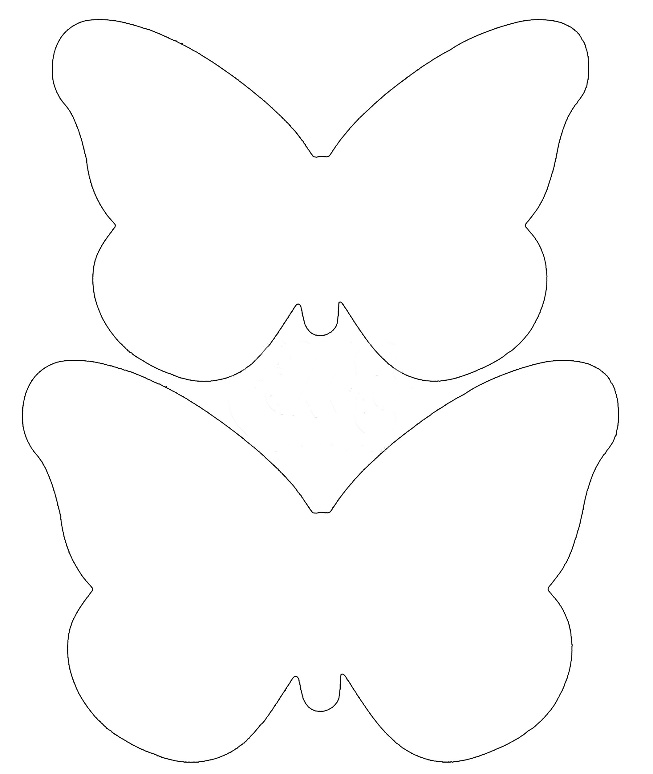 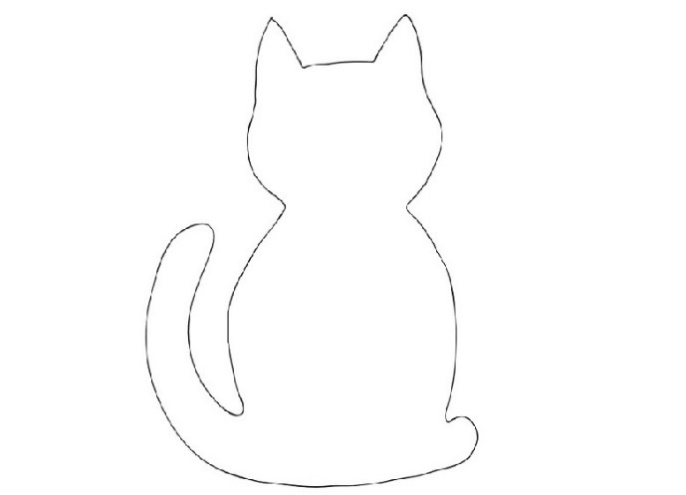 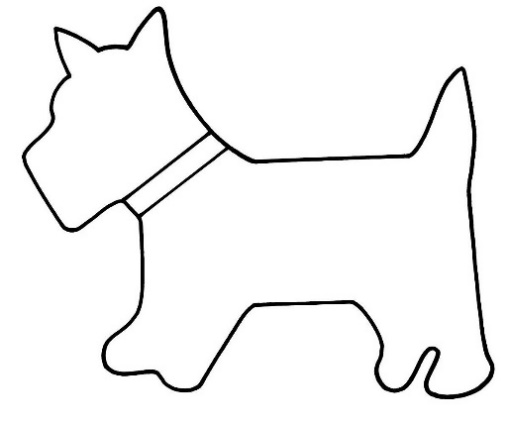 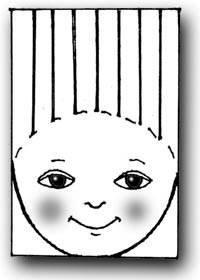 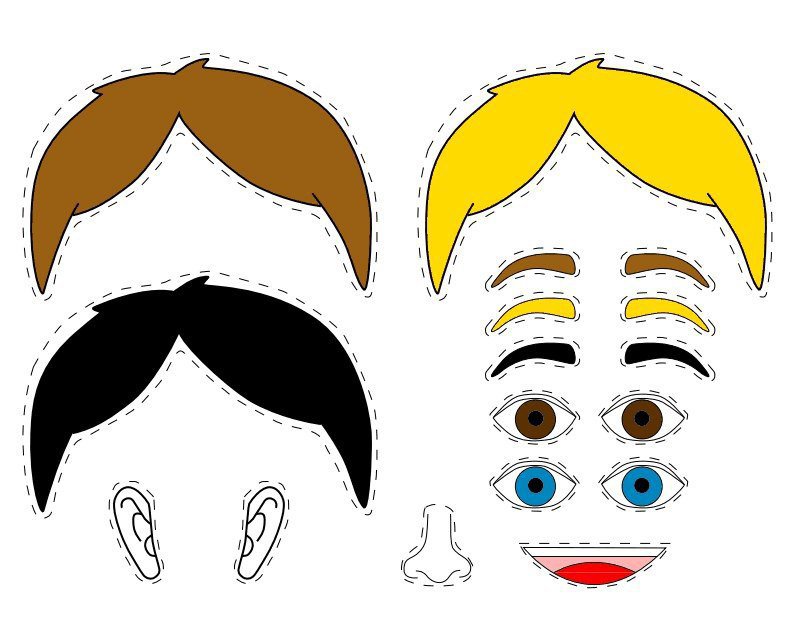 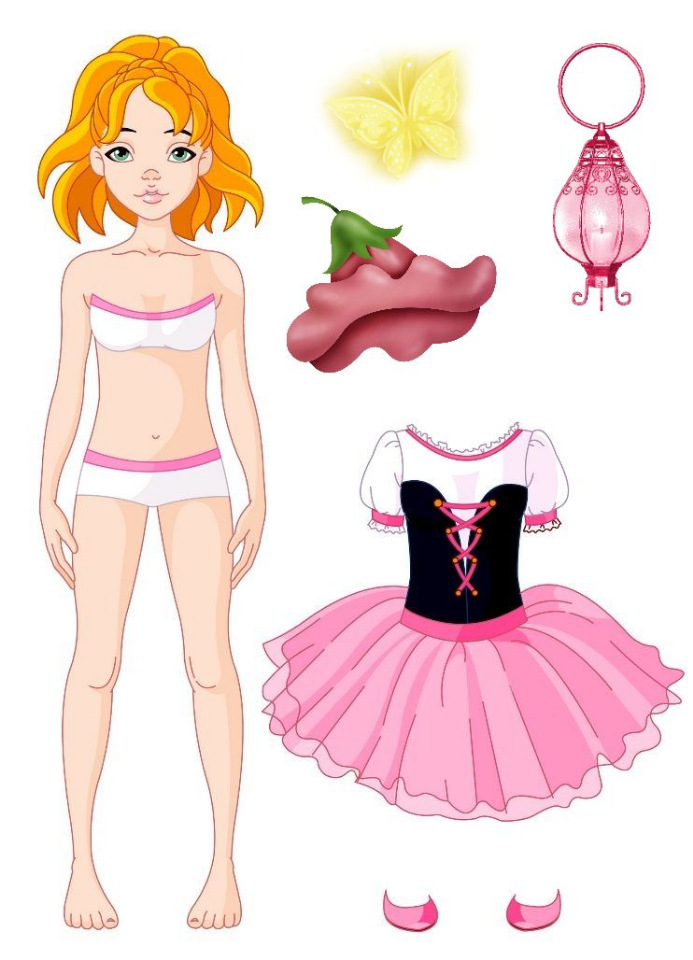 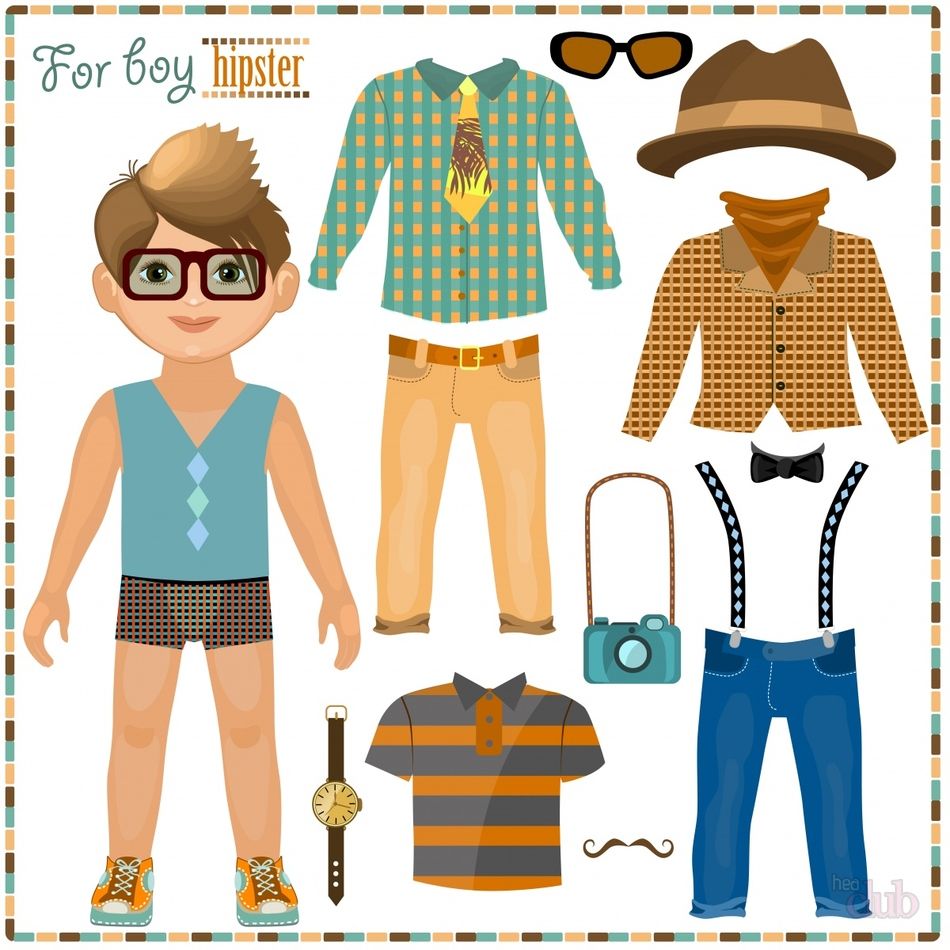 Приложение 3.Игра «Сели, присели, встали». Даем детям одну из этих инструкций, а они выполняют. Суть в том, что инструкция не совпадает со зрительной подсказкой.Игра «Музыка клавесов». Дети должны следить за педагогом и отстукивать ритм, который он задает. А педагог, в свою очередь, путает их неправильными речевыми инструкциями (стучит медленно, а говорит, что нужно быстро).Игра «Путаница». Называем детям часть тела, которую они должны показать. Путаем их, показывая другие части на себе.Игра «Внимание!». Перед детьми коробка с предметами. Даем инструкцию: -Дай Ане синий кубик, а Сереже красный мяч. И так по кругу. Игра «Волшебная дорожка». Наклеиваем дорожку на полу из вырезанных картинок ступней и ладошек в разных направлениях и сочетаниях. Ребенку нужно пройти и не ошибиться.Моторная программа «право-лево». Ребенок идет по дорожке и выполняет инструкцию. Например: слева клади банан, справа клади яблоко.Игра «Колбаса». Носит соревновательный характер. Детям нужно наперегонки докатить двумя руками черенок до финиша.Игра «Снежки». С помощью снежклепов детям предлагается собрать с пола все снежки.Игра «Банан-карман». Нам понадобятся прищепки разных цветов, которые мы цепляем на рукава или штанины. Ребенок, снимая их поочередно, выполняет моторную программу и говорит банан на один цвет, карман на другой.